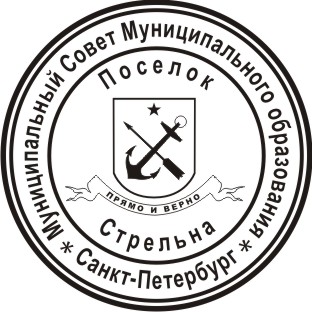 МУНИЦИПАЛЬНЫЙ СОВЕТМУНИЦИПАЛЬНОГО ОБРАЗОВАНИЯ ПОСЕЛОК СТРЕЛЬНАVI СОЗЫВАРЕШЕНИЕ (проект)  от ______ 2021 года                                                                     	                             № __О проведении публичных слушаний по исполнению местного бюджета Муниципального образования поселок Стрельна и о результатах деятельности Главы Муниципального образования за 2020 год	В соответствии со статьей 28 Федерального закона от 06 октября 2003 года № 131-ФЗ «Об общих принципах организации местного самоуправления в Российской Федерации», Уставом Муниципального образования поселок Стрельна, Положением «О порядке организации и проведения публичных слушаний на территории Муниципального образования поселок Стрельна», утвержденным решением Муниципального Совета Муниципального образования поселок Стрельна от 18.06.2019 г. № 35МУНИЦИПАЛЬНЫЙ СОВЕТРЕШИЛ:Организовать по инициативе Муниципального Совета публичные слушания по исполнению местного бюджета Муниципального образования поселок Стрельна и о результатах деятельности Главы Муниципального образования за 2020 год.Установить дату, время, место проведения публичных слушаний – «__»  мая  2021 года в _____ч.  по адресу: Санкт-Петербургское шоссе, д.69, галерея Львовского дворца.Контроль за исполнением настоящего решения возложить на Главу Муниципального образования Беленкова В.Н.Настоящее решение подлежит официальному опубликованию (обнародованию).Настоящее решение вступает в силу с момента его приятия.Глава Муниципального образования, исполняющий полномочия председателя Муниципального Совета                                                   	                                        В.Н. Беленков